ASIGNACIÓN DEFINITIVA TUTORXS TFG 2019/20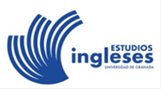 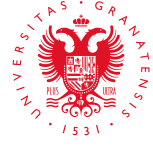 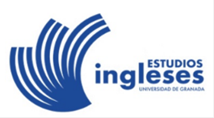 SEGUNDO PLAZOGRADO EN ESTUDIOS INGLESESLa asignación de tutor/a, tanto en primera instancia en octubre como ahora en el segundo plazo, se ha realizado por medio de una baremación que ha contemplado las notas medias del alumnado y las preferencias expresadas en la solicitud de matrícula. En los casos en que, aplicando este baremo, no ha sido posible adjudicar el/la tutor/a solicitadx, se ha elegido un/a profesor/a de perfil similar.Se recomienda muy encarecidamente a todo el alumnado TFG que a la mayor brevedad se ponga en contacto con el/la tutor/a que se le ha asignado, para poder planificar el trabajo de la mejor forma posible.Para más información sobre normativa, plazos, etc., visitad https://filosofiayletras.ugr.es/pages/docencia/grados/trabajofgESTUDIANTETUTOR/ABURLAKOVA, JANABORJA MANZANOCONTRERAS CORRALES, ENRIQUE  TONY HARRISCUENCA LOPEZ, MARIA TERESABORJA MANZANOFIGUEROA COLLADO, ARANTXAEVA GÓMEZGalleo Carvajal, Mª Sierra       TONY HARRISGarcía Rguez-Conde, NoeliaTONY HARRISGONZALEZ MARTIN, MARIAEVA GÓMEZMARTÍN ARNEDO, MARÍAEVA GÓMEZMartínez Camacho, AinhoaTONY HARRISMUÑOZ RUDILLA, SERGIOMARÍA JOSÉ DE LA TORREOcete Soto, MaximilianoTONY HARRISORCERA RUIZ, CELIATONY HARRISOrtega Pérez, inmaculadaTONY HARRISRUIZ OGALLAR, MARIAMERCEDES DÍAZRUIZ PEREZ, ELENAMERCEDES DÍAZRUIZ VIZCAINO, ANDREAEVA GÓMEZVAQUER MARTINEZ, MARIA ANGELSEVA GÓMEZ